§2521.  Misstatement of age or sex -- annuitiesIn an annuity or pure endowment contract, other than a reversionary, survivorship, or group annuity, there shall be a provision that if the age or sex of the person or persons upon whose life or lives the contract is made, or of any of them has been misstated, the amount payable or benefits accruing under the contract shall be such as the stipulated payment or payments to the insurer would have purchased according to the correct age or sex and that if the insurer shall make or has made any overpayment or overpayments on account of any such misstatement, the amount thereof with interest at the rate to be specified in the contract but not exceeding 6% per annum, may be charged against the current or next succeeding payment or payments to be made by the insurer under the contract.  [PL 1969, c. 132, §1 (NEW).]SECTION HISTORYPL 1969, c. 132, §1 (NEW). The State of Maine claims a copyright in its codified statutes. If you intend to republish this material, we require that you include the following disclaimer in your publication:All copyrights and other rights to statutory text are reserved by the State of Maine. The text included in this publication reflects changes made through the First Regular and First Special Session of the 131st Maine Legislature and is current through November 1. 2023
                    . The text is subject to change without notice. It is a version that has not been officially certified by the Secretary of State. Refer to the Maine Revised Statutes Annotated and supplements for certified text.
                The Office of the Revisor of Statutes also requests that you send us one copy of any statutory publication you may produce. Our goal is not to restrict publishing activity, but to keep track of who is publishing what, to identify any needless duplication and to preserve the State's copyright rights.PLEASE NOTE: The Revisor's Office cannot perform research for or provide legal advice or interpretation of Maine law to the public. If you need legal assistance, please contact a qualified attorney.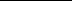 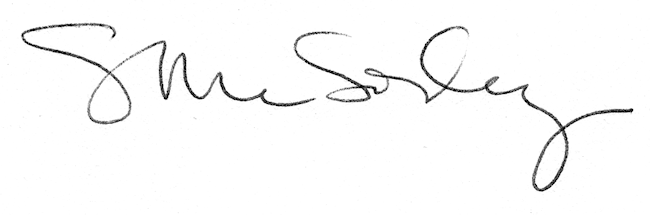 